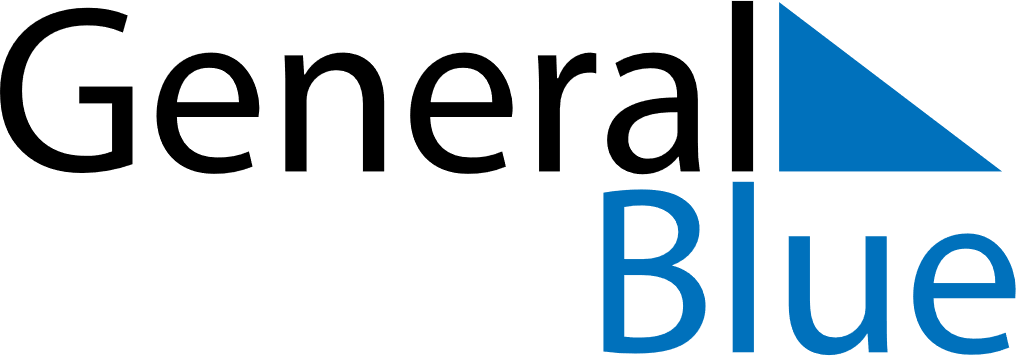 2018 - Q4Saint Helena 2018 - Q4Saint Helena 2018 - Q4Saint Helena 2018 - Q4Saint Helena 2018 - Q4Saint Helena 2018 - Q4Saint Helena OctoberSUNMONTUEWEDTHUFRISATOctober123456October78910111213October14151617181920October21222324252627October28293031OctoberNovemberSUNMONTUEWEDTHUFRISATNovember123November45678910November11121314151617November18192021222324November252627282930NovemberDecemberSUNMONTUEWEDTHUFRISATDecember1December2345678December9101112131415December16171819202122December23242526272829December3031Dec 25: Christmas DayDec 26: Boxing Day